第二学士学位招生简章为了满足部分本科生的学习需求，现启动会计学和金融学专业第二学士学位招生工作。学校将周密组织，选派优秀的教师授课。通过会计学专业学习，学生将能够具备参加会计从业资格（会计上岗证）考试的基础和能力，并能够胜任中小企业会计工作；通过金融学专业学习，将获得金融、证券、保险等方面的理论和知识，具有从事金融领域工作的基本能力。给自己增长一项技能，为未来从事社会工作增添一份机会。1．招生对象：首次招生：全校大二、大三年级本科生。招生规模：100人。招录原则：按以下规则依次进行各学院名额分配如下，如个别学院报名学生少于分配的名额，将所剩名额进行调剂。大三同学优先。按在校修读期间的学分绩点从高到低录取。2．学习期限：学制为1.5年（共3个学期）首期学习时限：2016-2017学年第1学期——2017-2018学年第1学期3．学习时间：利用周末和晚上时间。本学期上课时间为周五晚上（18:00~21:20）、周日下午（13:00~16:20）、周日晚上（18:00~21:20）4．课程设置：总学分50学分。其中：专业课程10门，40学分；毕业论文10学分。5．学习要求及待遇同时满足以下2个条件者，符合学士学位授予条件，可以获得第二专业学位证。会计学专业颁发管理学第二学位证书，金融学颁发经济学第二学位证书。获得主修专业（原专业）毕业证书、学位证书者；修满第二学位规定的的专业知识课40学分和完成实践环节（毕业论文）10学分，成绩合格。6．收费标准：全部课程共计50学分，每学分110元。学费按每学期选课情况分学期由财务处统一收取。7．报名方式：网上报名：http://www.chaojibiaoge.com/index.php/U/url/FkVvmbAg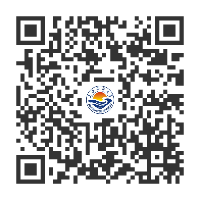 咨询地点：经济管理学院办公楼117室咨询时间：工作日 上午9:00~11:30  下午12:30~16:00联系人：任老师办公室电话：619008348. 报名时间：2016年9月14日 9:00 ~2016年9月20日 24:009. 开课时间：2016-2017学年第1学期（本学期）第三周开始（具体开课时间，报名后确定）生命学院10人海洋学院9人食品学院14人经管学院19人信息学院11人工程学院11人人文学院7人外语学院7人爱恩学院12人会计学会计学会计学会计学会计学会计学序号课程号课程名称学分总学时开课学期1S01001管理学概论46412S01002会计学基础46413S01003税法46414S01004财务会计46425S01005成本会计46426S01006财务管理46427S01007管理会计46438S01008会计电算化46439S01009财务报表编制464310S01010审计学464311S01011毕业论文1010周3合计50金融学金融学金融学金融学金融学金融学序号课程号课程名称学分总学时开课学期1S02001经济学概论46412S02002货币金融学46413S02003证券投资学46414S02004保险学46425S02005国际金融46426S02006商业银行业务与经营46427S02007公司金融46438S02008投资学46439S02009金融市场学464310S02010财政学464311S02011毕业论文1010周3合计50